ANEXO 1  Obs.: - Apresentar juntamente com a ficha a cópia dos documentos descritos no item 2 deste edital.ANEXO 2  GRADE DE DISPONIBILIDADE DE HORARIOSAponte os períodos em que tem horário livre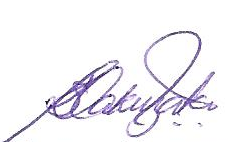 ANEXO 3Data: ____ / ____ / ______Assinatura: __________________________________________FICHA DE INSCRIÇÃOFICHA DE INSCRIÇÃOFICHA DE INSCRIÇÃOFICHA DE INSCRIÇÃOFICHA DE INSCRIÇÃOFICHA DE INSCRIÇÃOFICHA DE INSCRIÇÃONome:Nome:Nome:Nome:Nome:Nº USPNº USPRG:Órgão Emissor:Órgão Emissor:Data de Emissão:Data de Emissão:CPF:CPF:Curso:Curso:Curso:Período:Período:Ano de Ingresso:Ano de Ingresso:Endereço:Rua:Endereço:Rua:NºNºBairro:Bairro:CEPE-mail:E-mail:E-mail:E-mail:E-mail:E-mail:E-mail:Telefone: (          )                 -Telefone: (          )                 -Telefone: (          )                 -Celular:(          )                 -Celular:(          )                 -Celular:(          )                 -Celular:(          )                 -2ª. feira3ª. feira4ª. feira5ª. feira6ª. feirasábado8-12hs14-18hs18-22hsCRITÉRIONº DEATIVIDADESPONTUAÇÃO(a ser preenchida pela comissão de seleção)Participação ou realização de Projeto de Extensão Universitária relacionados com a atenção básica em saúde/promoção de saúde/saúde publica, com duração de, pelo menos, um semestre.05 pontos por semestre de realização do projeto, até o máximo 15 pontosParticipação ou realização de Atividades de Extensão Universitária relacionados à atenção básica em saúde/promoção de saúde/saúde pública, com duração de pelo menos quatro horas.01 ponto por atividade, até  no máximo de 10 pontosParticipação em congressos, simpósios, cursos, palestras ou encontros.01 ponto por evento, até  o máximo de 10 pontosParticipação em eventos com apresentação de trabalhos, comunicação oral.05 pontos por trabalho apresentado até o máximo de 12 pontosParticipação ou realização de projetos de pesquisa em atenção básica em saúde ou saúde pública com duração de, pelo menos um semestre.pontos  por projeto, até o máximo de 10 pontosIngresso no curso de graduação:  ingresso no ano de 2018 = 30 pontos; ingresso no ano de 2017 = 10 pontos; ingresso no ano de 2016 = 03 pontos.Máximo de 30 pontos